ZUCRPô@2P8H5Ústi -í 	DODATEK Č. 1	ZV2kVE/LDLi 4/SMLOUVY O DÍLOuzavřené podle občanského zákoníku č. 89/2012 Sb., dle ust. S 2586 až 2630mezi:Ö.účtu: …………………………(dále jen zhotovitel) na straně druhé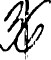 l.Smluvní strany uzavřely dne 16.8.2019 smlouvu o dílo, jejímž předmětem byl závazek Zhotovitele provést stavbu: „ZUUL	rekonstrukce střešního pláště” v souladu s podmínkami a termíny sjednanými ve smlouvě a v souladu s platnými technickými normami (dle zákona č. 22/1997 Sb., v platném znění a nařízení vlády 163/2002 Sb.), předpisy a zákony České republiky (dále jen „Smlouva”).Smluvní strany se dohodly na změně Smlouvy tak, že Článek Il. CENA DÍLA, odst. 2, bude nadále znít takto:Objednatel prohlašuje, že výše uvedený předmět plnění je používán rovněž k ekonomické činnosti, a proto bude aplikován režim přenesení daňové povinnosti podle S 92e zákona o DPH.Ostatní ustanovení smlouvy zůstávají beze změn.Il.Tento dodatek je platný podpisem obou smluvních stran a účinný uveřejněním v registru smluv.K uveřejnění v registru smluv zašle tento dodatek bez zbytečného odkladu po jeho podpisu oběma smluvními stranami objednatel. Stránka 1 Tento dodatek je sepsán ve dvou stejnopisech, každá smluvní strana obdrží po jednom vyhotovení.Smluvní strany prohlašují, že si tento dodatek před jeho podpisem přečetly a že jej po vzájemném projednání uzavírají podle své pravé a svobodné vůle.	V Ústí nad Labem dn hAl)oPl	V Ústí nad Labem dne .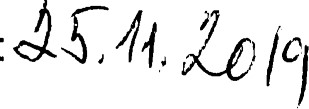 .Ing. Jan Zel nkaMasarvkova . 3 a	Ing. Pe r Bušek		Zdravotní ústav se sídlem v Ústí nad Labem	Ing. Jan Zelenka	OBJEDNATEL	ZHOTOVITEL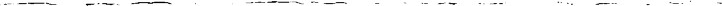  Stránka 2 Zdravotní ústav Došlo, č. j.:nad Labem2 19OBJEDNATEL:Zdravotní ústav se sídlem v ústí nad LabemSe sídlem: Moskevská 1531/15, 400 01 Ústí nad Labem lö: 71009361 DIČ: CZ71009361Bank. Spojení: 41936411/0710Zastoupený: Ing Pavel Bernáth, ředitelKontaktní údaje: Ing. Josef Staněk, vedoucí oddělení M TZ — veřejné zakázky, tel. +……………………., email: ………………..(dále jen objednatel) na straně jednéZHOTOVITEL:Ing. Jan ZelenkaSe sídlem: Masarykova 629/335a, 400 01 Ústí nad Labem lÖ:72751762DIČ: CZ7904122897Bank Spojení: ČSOB Ústí nad Labem